Name: ____________________________________________________________ Class: _____________________Solving Two Step InequalitiesUse inverse operations to find the solution set for each inequality.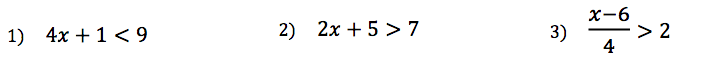 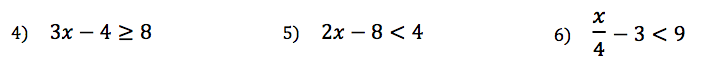 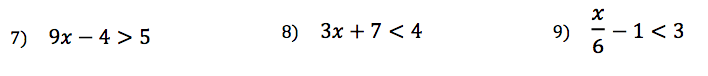 